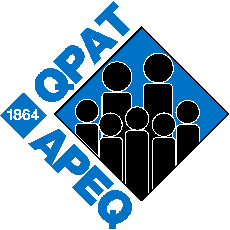 Objet : Aménagement du congé pour la seconde année (option d)Madame ou Monsieur,Conformément à la clause 5-13.65, veuillez prendre avis que l’aménagement de la seconde année de mon congé sans traitement sera le suivant :Du __________ au __________, je choisis de ne pas travailler ou de travailler;Du __________ au __________, je choisis de ne pas travailler ou de travailler.Je souhaite également continuer à participer au régime d’assurance qui m’est applicable et à en verser la totalité des primes conformément à la clause 5-13.69. Je vous prie d’agréer, Madame ou Monsieur, mes salutations distinguées.NomAdresse postalec. c. : syndicat local